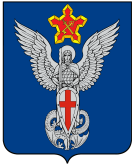 Ерзовская городская ДумаГородищенского муниципального районаВолгоградской области403010, Волгоградская область, Городищенский район, р.п. Ерзовка, ул. Мелиоративная 2,      тел. (84468) 4-78-78 тел/факс: (84468) 4-79-15РЕШЕНИЕот 18 октября 2018 года                                 №  10/7О рассмотрении заявлениягр. Омельченко И.П. Рассмотрев заявление гр. Омельченко И.П. зарегистрированной по адресу: р.п. Ерзовка, пер. Озерный, д. 4 по вопросу газификации, поступившее с прокуратуры Городищенского района, Ерзовская городская ДумаРЕШИЛА:Рекомендовать Администрации Ерзовского городского поселения направить официальный запрос в ООО «Газпром газораспределение Волгоград» и ГКУ «Центр социальной защиты населения по Городищенскому району» о возможности и конкретный порядок обеспечения газоснабжением малоимущей семьи.Председатель Ерзовской городской Думы                                                                                                Т.В. МакаренковаГлава Ерзовского городского поселения                                                                                       С.В. Зубанков 